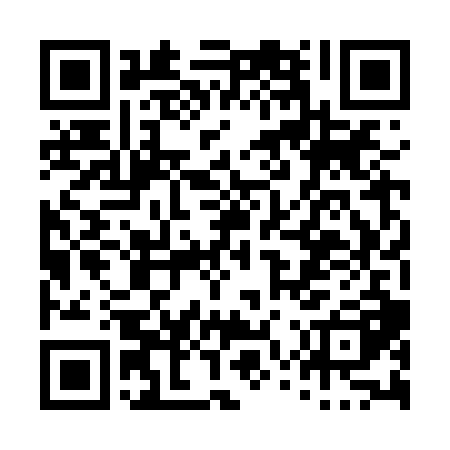 Prayer times for La Butte-aux-Puces, Quebec, CanadaMon 1 Jul 2024 - Wed 31 Jul 2024High Latitude Method: Angle Based RulePrayer Calculation Method: Islamic Society of North AmericaAsar Calculation Method: HanafiPrayer times provided by https://www.salahtimes.comDateDayFajrSunriseDhuhrAsrMaghribIsha1Mon2:554:5812:516:178:4510:482Tue2:554:5912:526:178:4410:483Wed2:554:5912:526:178:4410:484Thu2:565:0012:526:178:4410:475Fri2:585:0112:526:178:4310:466Sat2:595:0112:526:168:4310:457Sun3:005:0212:526:168:4210:448Mon3:025:0312:536:168:4210:439Tue3:035:0412:536:168:4110:4210Wed3:045:0512:536:168:4110:4111Thu3:065:0612:536:158:4010:3912Fri3:085:0612:536:158:3910:3813Sat3:095:0712:536:158:3910:3714Sun3:115:0812:536:148:3810:3515Mon3:125:0912:536:148:3710:3416Tue3:145:1012:546:148:3610:3217Wed3:165:1112:546:138:3510:3118Thu3:185:1212:546:138:3510:2919Fri3:195:1312:546:128:3410:2720Sat3:215:1412:546:128:3310:2621Sun3:235:1612:546:118:3210:2422Mon3:255:1712:546:108:3110:2223Tue3:275:1812:546:108:3010:2024Wed3:285:1912:546:098:2810:1925Thu3:305:2012:546:098:2710:1726Fri3:325:2112:546:088:2610:1527Sat3:345:2212:546:078:2510:1328Sun3:365:2412:546:068:2410:1129Mon3:385:2512:546:068:2210:0930Tue3:405:2612:546:058:2110:0731Wed3:425:2712:546:048:2010:05